ERWIN 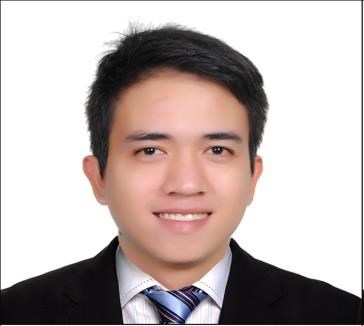 Email Address:  Erwin.381984@2freemail.com BASIC QUALIFICATIONS Work Experience                   -       BMS - Commissioning Engr. Equipment Engr. Radio System Technician(OJT)WORK HISTORY System Integrator for Building Control and Automation –SIBCA Electronics, LLC. Cavalli Garments Building,  Oud Al Thouba, 2nd Floor,  June  2013  up to Present Position 	BMS - Commissioning Engr.DUTIES and RESPONSIBILITIESAs an BMS - Commissioning Engr. (HVAC)Reviewing initial design against specification. Supervise all BMS field installations work base on the plans. Site Work Coordination Pre-commissioning control panels, field devices and main plant items (AHU,VAV,FCU Chillers Pumps,Fans etc.) Commissioning controllers, networks and field devices into a complete control system 	Preparing programs as per client sequence of operation. Writing and commissioning controller software through to the Graphical user interface; configuring and commissioning graphics. Projects Summary Four Season Hotel- Abu Dhabi  (BMS System & EMS System)-2016 OASIS HOSPITAL- Al Ain (BMS System)– 2014 Ayla Bawadi  Hotel (BMS & GRMS System) -2015Abu Dhabi Education CouncilFuture Schools – Al Ain Projects(BMS System)-2014      Texas Instruments Philippines Inc. MepconPhils.,Inc.Clark  Pampanga Philippines Position 	Equipment  Engr.Dec  2, 2011 to  Nov 2012 DUTIES and RESPONSIBILITIESAs an Equipment Engr. Maintain and Supervise the operation Performing Monthly maintenance in all manufacturing equipment  Responsible in machine installations Responsible in ensuring the good conditions of all the equipments. Responsible in maintaining the technical operation of the manufacturing area GVFM 99.1 and GVAM 792 of Metro Citi Media Services Angeles City  PhilippinesApril – May 2010 Position 	Radio System Tech.(OJT)DUTIES and RESPONSIBILITIESMaintain the technical operation of the studio booth during 8-hour shift. In charge in all of the On-Air and Production communication equipment during 8-hour shift. Maintain the cleanliness of the booth, equipment   and work areas. Responsible for playing the songs and commercial during shift. Responsible in setting up microphones, and routing audio signal for headphones EDUCATION  Tertiary:Bachelor of Science in Electronics Engineering (BS ECE)                                         Don Honorio Ventura Technological State University Bacolor, Pampanga                                         2006-2011               Secondary: Don Honorio Ventura College of Arts and Trades 		Bacolor, Pampanga 		               2002-2006     TRAININGS Johnsons Controls - BMS Systems        Facility Explorer (FX) Supervisory Controllers Engineering and Setup         29th April – 3rd May 2018 Johnsons Controls - BMS Systems        MSTP Engineering and field controller Commissioning         14th Jan – 18th Jab 2018    TECHNICAL SKILLS AND INTERESTS Wiring Installation Low Voltage System Motor Controls Microsoft Office (Word, Excel, Power Point) Trouble shooting     PERSONAL PROFILE 	Date of birth 		: 	18thJuly , 1989 	Nationality 		: 	Filipino 	Sex 			: 	Male 	Marital Status 		: 	Single UEA Driving License     :             Available